       Pat Gibson   Artist Statement	INSIGHTA sense of mystery is central in all of my work. I continue to be fascinated with water and it`s transition from one form to another. Ice contains the best archival record of our past on earth. In the series Ice Garden and Frozen Record I question what might be discovered in our current melting icecaps from a past age or what record of our world might be frozen in a future ice age.I`m very pleased to share this exhibition with George Whitney. The very act of looking in and through his beautiful glass sculptures captures what I try to express in my own work.Pat Gibson gratefully acknowledges the support of The Ontario Arts Council.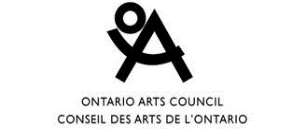 